Итоговая работа по учебной дисциплине«Основы физиологии кожи и волос»Дата: 21.04.2020 г.Группа: Пр-19(ответы принимаются до 19.00 текущего дня на адрес эл.почты l.olga07@mail.ru или через классного руководителя, работы высланные позже зачтены не будут; вопрос о завершении курса будет рассматриваться индивидуально с каждым обучающимся)Выделите на рисунке слои кожи. Подпишите названия структур кожи. 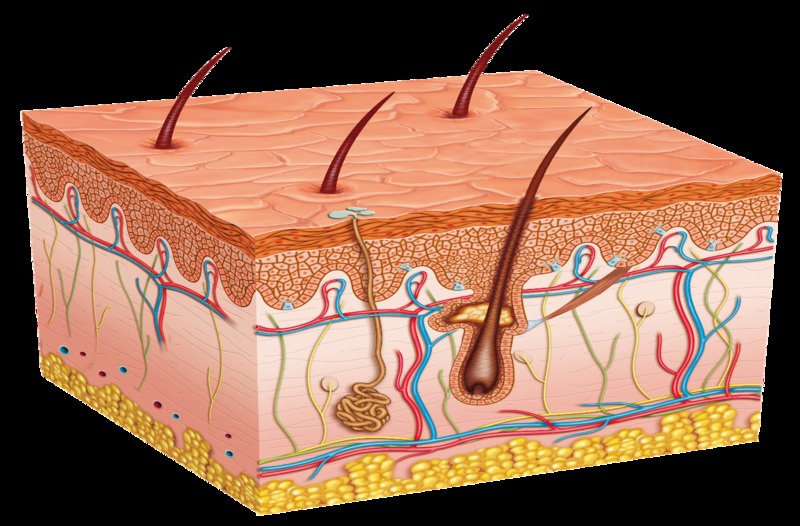 Выделите на рисунке слои волоса. Подпишите части волоса.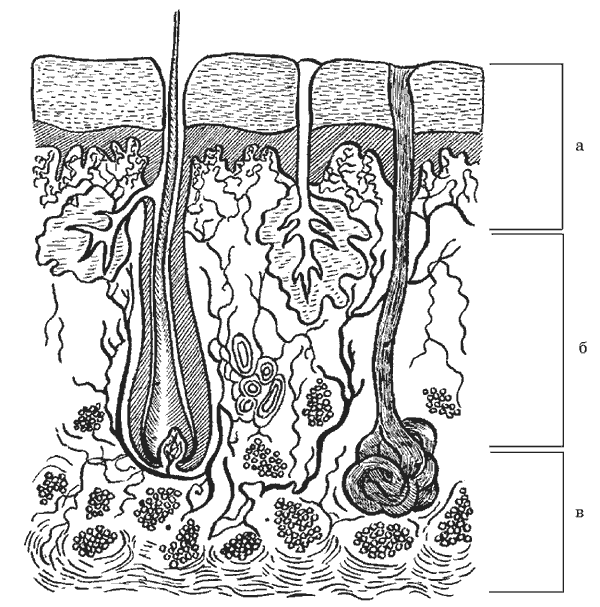 Выполните тестовое задание:1. Что является придатками кожи? а) Сальные железы б) Ногти в) Волосы г) Кровеносные сосуды д) Потовые железы е) Нервные окончания2.Кератин – это:a) Кожный пигмент б) Белок в) Минеральное вещество3. В каких слоях эпидермиса происходит деление клеток?а) Базальномб) Блестящемв) Роговомг) Шиповатомд) Зернистом4. Наружный пласт кожи, представляющий собой плоский ороговевший эпителий, включающий базальный, шиповатый, зернистый, блестящий, роговой слои называется: а) дерма б) эпидермис в) гиподерма5.Лунка ногтя – это: а) Плотная роговая пластинка, которая защищает ногтевое ложе ногтя б) Корневая часть ногтевой пластинки, где путём энергичного деления и ороговения клеток происходит рост ногтяв) Задняя часть ногтевой пластинки белого цвета, состоящая из плотных клеток6. Какие из желёз участвуют в выведении из организма шлаков? а) Потовые б) СальныеФавус (парша) относится: а) К вирусным заболеваниям б К гнойничковым заболеваниям в) К грибковым заболеваниям г) К болезням кожи вызываемым животными – паразитами  Герпес - это: а) Грибковое заболевание б) Вирусное заболевание в) Гнойничковое заболевание  Более 90% дерматитов возникает: а) От физических факторов б) От биологических факторов в) От механических факторов г) От химических факторов Бородавки – это:а) Вирусное заболеваниеб) Гнойничковое заболеваниес) Грибковое заболевание11. Установите соответствие функции волос: Установите соответствие Фазы развития волоса: Определите соответствие путей передачи инфекции факторам передачи инфекции  Установите соответствие Установите соответствиеПеречислите факторы, вызывающие профессиональные заболевания кожи. Что является профилактикой профессиональных заболеваний кожи?Какие противоэпидемические мероприятия должен проводить парикмахер на рабочем месте? Приведите примеры.1 - защитнаяа) поддерживает температурный баланс2 -теплорегуляционнаяб) получение информации о раздражителях внешней среды3 - осязательнаяв) защита от механических, химических, физических, термических, вредных воздействий окружающей среды4 - секреторнаяг) газообмен организма5 - выделительнаяд) образование защитной водно- жировой мантии6 - дыхательнаяе) удаление токсических веществ7 - иммуннаяж) участие в минеральном обмене ионов Na и K8 - обменнаяз) синтезирование веществ участвующих в иммунной защите1 - телогеноваяа) фаза роста2 - анагеноваяб) фаза переходная3 – катагеноваяв) фаза покояКонтактныйа) Воздух2 - Воздушныйб) Пища, вода3 - Парэнтеральныйв) Кожа, предметы обихода4 - Трансмиссивныйг) От матери плоду5 - Вертикальныйд) Насекомые6 - Фекально-оральныйе) Контакт с кровью1 - чещуйчатый слойа) кутикула2 - корковый слойб) медула3 – сердцевидный слойв) кортекс1 - Нормальные волосыа) обычно тусклые и слабые без блеска, легко рвутся, путаются, трудно расчесываются, секутся на концах2 - Сухие волосыб) имеют хороший здоровый блеск, с легкостью отрастают до большой длины3 - Жирные волосыв) имеют характерный тусклый блеск, часто сочетаются с жирной перхотью4 - Смешанный тип волосг) имеют жирные корни и сухие, секущиеся кончики